新 书 推 荐中文书名：《男孩·母亲：如何打破刻板男子气概文化系统抚育男孩》 英文书名：BoyMom: Reimagining Boyhood in the Age of Impossible Masculinity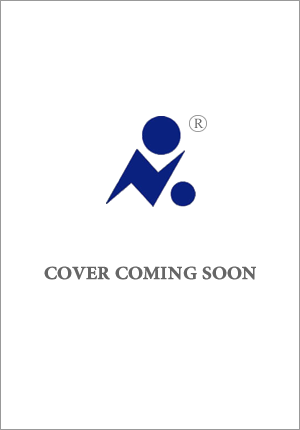 作    者：Ruth Whippman  出 版 社：Crown代理公司：ANA/Lauren页    数：288页出版时间：2024年6月 代理地区：中国大陆、台湾审读资料：电子稿类    型：家教育儿内容简介：作为女权主义者，记者兼文化评论家露丝·惠普曼 (Ruth Whippman) 对Me Too运动的出现感到非常兴奋。但作为三个男孩的母亲，她发现自己感到害怕、内心矛盾，而且出奇地具有防备心理。男性的可怕行为之多无法否认，但看着自己的儿子们，她又很难相信他们会造成伤害。这些复杂的情感大概许多男孩的母亲都有，这也促使惠普曼问自己：在一个追求刻板男子气概仍然是常态的世界里，我们如何培养自己的儿子成为富有同情心、负责任的男人？有什么地方是需要注意不出错的？《男孩·母亲》对如何回答以上问题进行了深入探索，并探讨了典型男性行为和刻板期望的根源。惠普曼意识到，性别政治并不简单。男性特权与男性脆弱性在复杂的关系中共存；培养能够打破现有男性社会期待的男孩非常必要。当前，年轻男性普遍陷入自我孤独，自杀率几乎是女性同龄人的四倍。针对这样的现实，惠普曼问道：我们向男孩传递了哪些文化信息，导致他们感到焦虑、情绪压抑和社会孤立？ 要如何培养自己的儿子拥有健康的自我意识，而不把他们变成享有权利的混蛋？ 要怎样才能找到对男孩有更高标准但仍能以同理心相待的女权主义？孩子不配合家长的计划时，该怎么办？《男孩·母亲》超越简单的两极分化思维，揭示了社会男性气质系统如何伤害男孩并教导其伤害他人的无数复杂又无形的方式。惠普曼综合回忆录、社会科学研究、流行文化和当代美国儿童前沿报道，结合对父母、教育工作者、心理学家和男孩群体的采访，探讨了现代社会对男孩及其成长的集体焦虑这一严肃主题。同时又幽默地审视了自己的养育选择，以及有关心理健康、学校、性、取消文化、屏幕、流行文化、友谊、神经多样性和孤独等更广泛的话题，以理解男子气概是如何在文化中构建和存在的。这样做，她希望能为父母提供新的框架来支持男孩塑造自我意识，实现茁壮成长。作者简介：露丝·惠普曼 (Ruth Whippman)是作家、记者和纪录片制片人，定居在美国。在成为全职作家和演讲者之前，她在伦敦BBC工作了十年，担任导演和高级制片人。她出版过书籍《焦虑的美国》（AMERICA THE ANXIOUS）、 《追求幸福如何造成国家神经衰弱》（HOW OUR PURSUITOF HAPPINESS IS CREATING A NATION OF NERVOUS WRECKS），该书被《纽约邮报》（New York Post）评为2016年最佳图书、《纽约时报》编辑选择书和平装本精选、《新闻周刊》2016年改变思维方式的九本书之一、《星期日泰晤士报》夏季最佳读物和《每日邮报》必读。她的文章、文化批评和新闻报道曾发表在《纽约时报》 、 《时代杂志》 、《纽约客》、 《卫报》、《赫芬顿邮报》和其他刊物上。 《财富》杂志称她为十年来“25 位头脑最敏锐的人”之一。她经常在TEDx 、Google、The Moth 和伦敦萨默塞特宫等场所发表演讲，并定期作为嘉宾出现在广播、电视和播客中。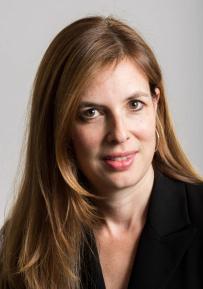 感谢您的阅读！请将反馈信息发至：版权负责人Email：Rights@nurnberg.com.cn安德鲁·纳伯格联合国际有限公司北京代表处北京市海淀区中关村大街甲59号中国人民大学文化大厦1705室, 邮编：100872电话：010-82504106, 传真：010-82504200公司网址：http://www.nurnberg.com.cn书目下载：http://www.nurnberg.com.cn/booklist_zh/list.aspx书讯浏览：http://www.nurnberg.com.cn/book/book.aspx视频推荐：http://www.nurnberg.com.cn/video/video.aspx豆瓣小站：http://site.douban.com/110577/新浪微博：安德鲁纳伯格公司的微博_微博 (weibo.com)微信订阅号：ANABJ2002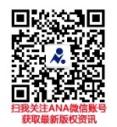 